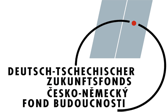 Antrag auf Förderung eines Projekts im VorschulbereichBeachten Sie bitte die aktuellen Förderbedingungen des Förderprogramms „Von klein auf“ (Mittel des Deutsch-Tschechischen Zukunftsfonds)Ansprechpartnerin: Natalie Käser0941/58557-18kaeser@tandem-org.deAntrag1. Informationen zum Projekt1. Informationen zum ProjektTitel des ProjektsBeginn des ProjektsEnde des Projekts2. Antragsteller2. AntragstellerNameAdressePLZ, OrtLandkreisTelefonE-Mail / HomepageAnsprechpartner:inTrägerAdresse des Trägers3. Projektpartner in Tschechien3. Projektpartner in TschechienNameAdressePLZ, OrtBezirk (kraj)TelefonE-Mail / HomepageAnsprechpartner:in TrägerAdresse des Trägers4. Bankverbindung4. Bankverbindung4. Bankverbindung4. BankverbindungKontoinhaber:inIBANBICBank5. Angaben zur bisherigen Zusammenarbeit mit dem Projektpartner5.  Angaben zur bisherigen Zusammenarbeit mit dem ProjektpartnerBitte geben Sie an, seit wann Sie mit dem Projektpartner zusammenarbeiten. Sollten Sie bereits gemeinsame Projekte durchgeführt haben, geben Sie bitte den Zeitpunkt der Durchführung und die Art der Zusammenarbeit an.7. Beschreibung des Projekts6. Ziele des Projekts8. Übersicht der geplanten Aktivitäten8. Übersicht der geplanten Aktivitäten8. Übersicht der geplanten Aktivitäten8. Übersicht der geplanten Aktivitäten8. Übersicht der geplanten Aktivitäten8. Übersicht der geplanten AktivitätenDatum oder ZeitraumOrtKurze Beschreibung der AktivitätenTeilnehmer:innenTeilnehmer:innenTeilnehmer:innenDatum oder ZeitraumOrtKurze Beschreibung der AktivitätenAnzahlAnzahlDatum oder ZeitraumOrtKurze Beschreibung der Aktivitätenaus Deutschlandaus TschechienKinder bis 6 JahreErzieher:innen, Betreuer:innen, FachkräfteElternandereKinder bis 6 JahreErzieher:innen,
Betreuer:innen, FachkräfteElternandereKinder bis 6 JahreErzieher:innen,
Betreuer:innen, FachkräfteElternandereKinder bis 6 JahreErzieher:innen,
BetreuerInnen, FachkräfteElternandere9. Geplante Kosten und Finanzierung der einzelnen Maßnahmen des Projekts9. Geplante Kosten und Finanzierung der einzelnen Maßnahmen des Projekts9. Geplante Kosten und Finanzierung der einzelnen Maßnahmen des ProjektsBitte geben Sie die Kosten für die einzelnen Maßnahmen an, für die Sie einen Zuschuss beantragen möchten. Pro Einrichtung können maximal 1.500 Euro Zuschuss pro Kalenderjahr beantragt werden (siehe auch Förderbedingungen Förderprogramm „Von klein auf“).Bitte geben Sie die Kosten für die einzelnen Maßnahmen an, für die Sie einen Zuschuss beantragen möchten. Pro Einrichtung können maximal 1.500 Euro Zuschuss pro Kalenderjahr beantragt werden (siehe auch Förderbedingungen Förderprogramm „Von klein auf“).Bitte geben Sie die Kosten für die einzelnen Maßnahmen an, für die Sie einen Zuschuss beantragen möchten. Pro Einrichtung können maximal 1.500 Euro Zuschuss pro Kalenderjahr beantragt werden (siehe auch Förderbedingungen Förderprogramm „Von klein auf“).€davonvon TandemGemeinsame Unternehmungen von Kindern aus Deutschland und TschechienGemeinsame Unternehmungen von Kindern aus Deutschland und TschechienGemeinsame Unternehmungen von Kindern aus Deutschland und TschechienFachlicher AustauschFachlicher AustauschFachlicher AustauschKultur und Sprache des NachbarlandesKultur und Sprache des NachbarlandesKultur und Sprache des NachbarlandesTechnische AusstattungTechnische AusstattungTechnische Ausstattunggesamt10. Wie werden die einzelnen Maßnahmen finanziert?10. Wie werden die einzelnen Maßnahmen finanziert?Wird das Projekt auch durch andere finanzielle Mittel unterstützt, geben Sie diese bitte an. Die Kofinanzierung aus anderen Mitteln ist erwünscht, aber nicht erforderlich. Wird das Projekt auch durch andere finanzielle Mittel unterstützt, geben Sie diese bitte an. Die Kofinanzierung aus anderen Mitteln ist erwünscht, aber nicht erforderlich. Angabe der Finanzierungsquelle€Angabe der Finanzierungsquelle€bei TANDEM aus Mitteln des Deutsch-Tschechischen Zukunftsfonds beantragtandere Finanzierungsquellen andere Finanzierungsquellen gesamtDer Antragsteller versichert die Richtigkeit aller Angaben. Die Förderbedingungen des Programms „Von klein auf “ (Mittel des Deutsch-Tschechischen Zukunftsfonds) werden anerkannt.                                           (s. www.tandem-org.de, Förderung, Förderprogramm „Von klein auf“)Der Antragsteller versichert die Richtigkeit aller Angaben. Die Förderbedingungen des Programms „Von klein auf “ (Mittel des Deutsch-Tschechischen Zukunftsfonds) werden anerkannt.                                           (s. www.tandem-org.de, Förderung, Förderprogramm „Von klein auf“)Ort      Datum      …………………………………………………….rechtsverbindliche Unterschrift (Stempel)